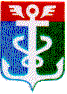 РОССИЙСКАЯ ФЕДЕРАЦИЯПРИМОРСКИЙ КРАЙ
 КОНТРОЛЬНО-СЧЕТНАЯ ПАЛАТА
 НАХОДКИНСКОГО ГОРОДСКОГО ОКРУГА692900 Приморский край, г.Находка, Находкинский пр-т,14тел.(4236) 69-22-91 факс (4236) 74-79-26 E-mail: ksp@ksp-nakhodka.ruЗАКЛЮЧЕНИЕКонтрольно-счётной палаты Находкинского городского округа по результатам проверки отчёта администрации НГО об исполнении местного бюджета за 1 полугодие 2015 года.I. Общие положения.Исполнение бюджета Находкинского городского округа в 1 полугодие 2015 года осуществлялось в соответствии с Решением Думы Находкинского городского округа от 16.12.2014 года № 536-НПА «О бюджете Находкинского городского округа на 2015 год и плановый период 2016-2017г.г.», согласно которому доходы на 2015 год были предусмотрены в сумме 2 910 299,9 тыс. рублей, расходы – 2 910 299,9 тыс. рублей. Первоначальный бюджет НГО был сформирован без дефицита.В отчётном периоде были плановые показатели изменялись 3 раза. Согласно третьего уточнения (Решение Думы НГО от 24.06.2015г. № 687-НПА), плановые назначения по доходам увеличены на 63 635,55 тыс. рублей и составили 2 973 935,45 тыс. рублей, по расходам увеличены на 398 381,85 тыс. рублей и составили 2 973 935,45 тыс. рублей, дефицит бюджета на 01.07.2015 года составил 334 746,30 тыс. рублей. В связи с тем, что Решение Думы НГО от 24.06.2015г. № 687-НПА вступило в силу после официального опубликования 02.07.2015г. (п.2 Решения Думы НГО), плановые показатели в отчёте за 1 полугодие 2015г. представлены в соответствии с Решением Думы НГО от 20.05.2015г. № 670-НПА.Сравнительный анализ плановых показателей представлен в таблице 1:                   Таблица 1                                                                                                                                      тыс. рублейГодовые показатели расходной части бюджета Находкинского городского округа по отчёту за 1 полугодие 2015 года увеличены на 40 547,49 тыс. рублей, относительно Решения Думы НГО № 670-НПА от 20.05.2015 года. Расхождение образовалось за счёт безвозмездных средств, уведомления о передаче которых из бюджета вышестоящего уровня поступили в период между принятием решения о внесении изменений в бюджет и отчётной датой.Исполнение бюджета НГО за 1 полугодие 2015 года представлено в таблице 2 следующими данными:Таблица 2                                                                                                                                       тыс. рублейЗа отчётный период в доходы местного бюджета поступило 1 444 322,64 тыс. рублей или 49,24% к уточнённому плану года.  Кассовые расходы составили 1 580 301,88 тыс. рублей или 48,37% к уточнённому плану по решению Думы НГО от 20.05.2015г. № 670-НПА. Превышение расходов над доходами бюджета составило 135 979,24 тыс. рублей.          За 1 полугодие 2015 года, по данным отчёта об исполнении бюджета, произведены заимствования на сумму 198 000,00 тыс. рублей, в том числе в ОАО «Сбербанк России» - 118 000,00 тыс. рублей, в департаменте финансов ПК (бюджетный кредит) - 80 000,00 тыс. рублей; погашено заимствованных средств в ОАО «Сбербанк России» в сумме 133 000,00 тыс. рублей. II. Исполнение доходной части местного бюджета.За 1 полугодие 2015 года в доходы местного бюджета поступило 1 444 322,64 тыс. рублей, исполнение к году составило 49,24%.Поступление доходов за 6 месяцев 2015 года увеличилось на 216 480,85 тыс. рублей, по сравнению с аналогичным периодом 2014 года.Собственные доходы за 1 полугодие 2015 года (налоговые и неналоговые) поступили в сумме 951 136,35 тыс. рублей, что на 197 058,34 тыс. рублей больше, чем за соответствующий период 2014 года. Процент исполнения к году - 51,37. За 1 полугодие 2014 года собственные доходы поступили в сумме 754 078,01 тыс. рублей.Налоговые и неналоговые доходы в структуре доходов составили 65,85%, за аналогичный период 2014 года – 61,41%.Безвозмездные поступления за 1 полугодие 2015 года составили - 493 186,29 тыс. рублей, что на 19 422,51 тыс. рублей больше, чем за соответствующий период 2014 года. Процент исполнения к году - 45,61, и в структуре доходов безвозмездные поступления составили 34,15%.  В первом полугодии 2014 года безвозмездные поступления составили 473 763,78 тыс. рублей, что в структуре доходов составляет 38,59%.Налоговые доходыНалоговые доходы в структуре доходов составили 71,58% и исполнены на 48,91% к году, при годовых назначениях 1 392 116,0 тыс. рублей поступило 680 844,46 тыс. рублей, в том числе по видам налогов (таблица 3):					Таблица 3                                                                                                                                        тыс. рублей                                                 В структуре собственных доходов наибольший удельный вес занимают налоговые платежи: налог на доходы физических лиц - 46,86%, налоги на имущество - 12,96%, единый налог на вмененный доход для отдельных видов деятельности - 9,65%. План по налоговым доходам выполнен на 48,91% к годовым назначениям. По сравнению с аналогичным периодом 2014 года получено налогов на 32 917,48 тыс. рублей больше. Неналоговые доходы.Неналоговые доходы поступили в сумме 270 291,89 тыс. рублей (58,8% к плану), в том числе по видам доходов представлены в таблице 4:Таблица 4						                                                         тыс.рублейВ разрезе неналоговых доходов наибольший удельный вес в собственных доходах составляют «Доходы от имущества, находящиеся в государственной и муниципальной собственности» - 21,0%.Существенно увеличилось поступление доходов от: -доходов, получаемых в виде арендной платы за земельные участки, государственная собственность на которые не разграничена на 27 482,36 тыс. рублей;-доходов от продажи земельных участков, находящихся в государственной и муниципальной собственности на 4 704,23 тыс. рублей; -штрафов, санкций, возмещения ущерба на 3 917,27 тыс. рублей,-прочих доходов от использования имущества и прав, находящихся в собственности городских округов на 20 720,5 тыс. рублей.Прочих неналоговых доходов поступило в местный бюджет 28 835,39 тыс. рублей (таблица 5). Таблица 5тыс. рублейПо сравнению с аналогичным периодом 2014 года получено неналоговых доходов на 54 140,9 тыс. рублей больше. Всего за 1 полугодие 2014 года неналоговых доходов поступило 216 151,0 тыс. рублей, из которых был произведен возврат денежных средств ЗАО «ВНХК» на сумму 110 000,0 тыс. рублей. Безвозмездные перечисления.Решением Думы Находкинского городского округа от 20.05.2015 года №670-НПА на 2015 год доходы по группе «Безвозмездные поступления» предусмотрены   в объёме 1 081 319,76 тыс. рублей.   Фактически «Безвозмездные поступления» за отчётный период составили 493 186,29 тыс. рублей или 45,6% к годовому плану, что на 19 422,51 тыс. рублей больше, чем за 1 полугодие 2014 года.Доля «безвозмездных поступлений» в общем объёме поступивших доходов, составляет 45,6 %.В структуре безвозмездных поступлений из вышестоящего бюджета, основной удельный вес занимают средства в виде субвенций, полученных на исполнение государственных полномочий - 87,9% (445 687,51 тыс. рублей). В отчётном периоде был сделан возврат остатков субсидий, субвенций и иных межбюджетных трансфертов прошлых лет на сумму 14 233,81 тыс. рублей. За 1 полугодие 2014 года субвенций получено 468 526,49 тыс. рублей. Дотация на выравнивание уровня бюджетной обеспеченности занимает 0,5% безвозмездных поступлений, поступление за 1 полугодие 2015 года составило 2 354,7 тыс. рублей.  За 6 месяцев 2014 года поступило дотации 2 330,0 тыс. рублей.Доходы по группе «Безвозмездные поступления» представлены в таблице 6.  Таблица 6                                                                                                                                          тыс. рублей                                                                             III. Исполнение расходной части  местного бюджета           Основные итоги исполнения местного бюджета по расходам за 1 полугодие 2015 года представлены в следующей таблице 7:Таблица 7                                                                                                                                          тыс. рублей                   Кассовое исполнение в 1 полугодии 2015 года составило 1 580 301,88 тыс. рублей или 48,4% к годовому плану, утверждённому Решением Думы № 670-НПА от 20.05.2015г.  В 1 полугодии 2015 года расходов исполнено больше на 112 209,97 тыс. рублей, чем за аналогичный период 2014 года.    Сравнительный анализ исполнения расходов бюджета Находкинского городского округа в процентном выражении за 1 полугодие 2014 и 1 полугодие 2015 годов представлен в таблице 8.Таблица 8На низком уровне (меньше 45%) профинансированы расходы (к годовому плану по Решению Думы НГО) по разделам:-Национальная оборона - 5,4%,-Национальная экономика - 41,8%,-Жилищно-коммунальное хозяйство -  40,9%,-Охрана окружающей среды -  41,1%,-Социальная политика -  42,7%.Структура расходовИсполнение кассовых расходов представлено в таблице 9. Таблица 9По семи из одиннадцати разделов расходы увеличены по отношению к аналогичному периоду 2014 года. Существенно увеличились расходы на «Жилищно-коммунальное хозяйство» (на 49 641,87 тыс. рублей) и «Образование» (36 551,16 тыс. рублей).Снижены расходы по четырём разделам: - «Национальная оборона» на 277,34 тыс. рублей;- «Национальная безопасность и правоохранительная деятельность» на 360,32 тыс. рублей;- «Культура, кинематография» на 5 654,15 тыс. рублей;- «Физическая культура и спорт» на 1 881,82 тыс. рублей.Социально-культурная сфера.Образование.  Культура, кинематография. Социальная политика. Физическая культура и спорт.Расходы на социально-культурную сферу, в соответствии с уточнёнными назначениями по Решению Думы НГО от 20.05.2015г. № 670-НПА, предусмотренные на 2015 год в сумме 1 998 037,6 тыс. рублей, представлены в таблице 10:Таблица 10                                                                                                                                    тыс. рублейКассовые расходы по разделам социально-культурной сферы составили 1016 546,1 тыс. рублей, процент исполнения к плану года – 50,9. По сравнению с аналогичным периодом 2014 года, расходов произведено больше на сумму 29 226,4 тыс. рублей.Расходы на социальную сферу за 1 полугодие 2015 года составили 64,3% в общем объёме произведённых расходов, за аналогичный период 2014 года расходы составляли 67,3%.IV. Обслуживание муниципального долга.Муниципальный долг на 01.07.2015 года составил 665 000,0 тыс. рублей, что на 45 000,0 тыс. рублей больше, чем по состоянию на 01.07.2014 года.Задолженность по кредитным договорам по состоянию на 01.01.2015 года составила 600 000 тыс. рублей, в том числе:-ОАО «Сбербанк России» – 600 000 тыс. рублей.За отчётный период по данным отчёта об исполнении бюджета:- произведены заимствования на сумму 198 000,00 тыс. рублей, в том числе в ОАО «Сбербанк России» - 118 000,00 тыс. рублей, в департаменте финансов ПК (бюджетный кредит) - 80 000,00 тыс. рублей; - погашено заимствованных средств в ОАО «Сбербанк России» в сумме 133 000,00 тыс. рублей. Расходы по обслуживанию муниципального долга составили 30 212,49 тыс. рублей (выплата процентов за пользование кредитными ресурсами).V. Анализ кредиторской задолженности.По данным отчёта об исполнении бюджета, на 01.07.2015 года просроченная кредиторская задолженность отсутствует.По состоянию на 01.07.2014 года, просроченная кредиторская задолженность также отсутствовала.VI. Резервный фонд администрации Находкинского городского округа.	Согласно отчёта об использовании бюджетных ассигнований резервного фонда администрации Находкинского городского округа за 1 полугодие 2015 года, произведены расходы из резервного фонда администрации НГО в размере 6 114,4 тыс. рублей на ликвидацию последствий штормового ветра (распоряжение администрации НГО от 12.03.2015г. № 171-р).	Выводы:Отчёт об исполнении бюджета представлен в Контрольно-счётную палату Находкинского городского округа администрацией Находкинского городского округа 10.08.2015г. (Распоряжение от 04.08.2015г. № 483-р, сопроводительное письмо от 06.08.2015 года исх. № 1.31-1861), что соответствует ст. 20 Решения Думы НГО № 265-Р от 30.10.2013г. «О бюджетном процессе в Находкинском городском округе». Утверждённые Решением Думы НГО на 2015 год от 16.12.2014г. № 536-НПА «О бюджете Находкинского городского округа на 2015 год и плановый период 2016-2017г.г.» (в редакции Решения Думы НГО от 20.05.2015 года № 670-НПА), уточнённые плановые назначения по доходам составляют 2 932 935,46 тыс. рублей, по расходам 3 267 300,56 тыс. рублей, дефицит бюджета – 334 365,10 тыс. рублей.Годовые показатели расходной части бюджета Находкинского городского округа по отчёту за 1 полугодие 2015 года увеличены на 40 547,39 тыс. рублей, относительно Решения Думы НГО № 670-НПА от 20.05.2015 года. За отчётный период в доходы местного бюджета поступило 1 444 322,64 тыс. рублей.Доля налоговых и неналоговых доходов местного бюджета в общем объёме доходов составила 65,85% (951 136,35 тыс. рублей), безвозмездных поступлений из краевого бюджета – 34,15% (493 186,29 тыс. рублей).Кассовое исполнение расходов за отчетный период составило – 1 580 301,88 тыс. рублей. По всем разделам функциональной классификации расходов местный бюджет исполнен на 50,9% к годовому плану, утверждённому Решением Думы НГО от 20.05.2015г. № 670-НПА.      В разрезе разделов и подразделов местного бюджета установлена непропорциональность исполнения расходов.Наиболее полно к уточнённому годовому плану профинансированы расходы по разделам: 0100 «Общегосударственные вопросы» - 49,9%, 0300 «Национальная безопасность и правоохранительная деятельность» - 46,6%, 0700 «Образование» - 51,2%, 0800 «Культура, кинематография» - 49,9%, по разделу 1100 «Физическая культура и спорт» -  48,3%, 1300 «Обслуживание муниципального долга» - 86,3%. Остальные разделы профинансированы на низком уровне (меньше 45%).В отчётном периоде доля расходов на социально-культурную сферу составила 64,3% (1 016 546,1 тыс. рублей) и снижена по сравнению с аналогичным периодом прошлого года на 3,0%. Основные расходы (884 066,08 тыс. рублей) произведены по разделу «Образование».По итогам исполнения местного бюджета за 1 полугодие 2015 года превышение расходов над доходами составило - 135 979,24 тыс. рублей.За отчётный период по данным отчёта об исполнении бюджета, произведены заимствования на сумму 198 000,00 тыс. рублей, погашено заимствованных средств в сумме 133 000,00 тыс. рублей. Муниципальный долг на 01.07.2015 года составил 665 000 тыс. рублей, что на 45 000 тыс. рублей больше, чем по состоянию на 01.07.2014 года.Просроченная кредиторская задолженность по состоянию на 01.07.2015 года отсутствует.Заключение.По результатам проверки отчёта об исполнении бюджета Находкинского городского округа за 1 полугодие 2015 года, а также на основании изложенных в настоящем заключении фактов, Контрольно-счётная палата Находкинского городского округа считает, что отчёт об исполнении бюджета Находкинского городского округа за 1 полугодие 2015 года в представленном виде может быть признан достоверным.Предложение:Контрольно-счётная палата Находкинского городского округа предлагает Думе Находкинского городского округа при рассмотрении проекта отчёта об исполнении бюджета Находкинского городского округа за 1 полугодие 2015 год учесть данное заключение. Председатель Контрольно-счётной палаты Находкинского городского округа		                                          Т. А. ГончарукАудитор КСП НГО                                                                                 И. В. Карабанова	Наименование показателяПервоначальный бюджет на 2015 год,Решение Думы № 536-НПА от 16.12.2014г. Уточненные плановыеназначения на 2015 год,Решение Думы №670-НПА от 20.05.2015г.Отклонения(гр.3-гр.2)Плановые назначения на 2015 год по отчёту за 1 полугодие 2015г.Отклонения показателей отчета от уточнённого плана (гр.5-гр.3)123456Доходы:Собственные1 851 268,001 851 615,70+347,701 851 615,700,00Безвозмездныепоступления1 059 031,901 081 319,76+22 287,861 081 319,760,00Итого доходов2 910 299,902 932 935,46+22 635,562 932 935,460,00Расходы2 910 299,903 267 300,56+357 000,663 307 847,95+40 547,49Дефицит 0,00-334 365,10-334 365,10-334 365,100,00ПоказателиИсполнено за 1 полугодие 2014 годаУточнённый план на 2015г., Решение Думы от 20.05.2015г.№ 670-НПАИсполнено за1 полугодие 2015 года% исполнения к Решению Думы от 20.05.2015г.№ 670-НПАОтклонения с 2014 годом (гр.4-гр.2)123456Доходы1 227 841,792 932 935,461 444 322,6449,24+216 480,85Расходы1 468 091,913 267 300,561 580 301,8848,37+112 209,97Профицит (+), дефицит (-)-240 250,12-334 365,10-135 979,24+104 270,88НаименованиепоказателейНазначенона 2015г. Решение Думы от 20.05.2015г.№ 670-НПАИсполне-но на  01.07.15г.%испол-ненияУд.вес  в собст-венныхдоходах (%)Испол-неноза 6 мес. 2014г.Отклоне-ния(гр.3-гр.6)1234567Доходы  (налоговые иненалоговые)1 851 615,70951 136,3551,37100,0754 078,01+197 058,34    Налоговые, 1 392 116,0680 844,4648,9171,58647 926,98+32 917,48    в том числе:Налог на доходы физических лиц909 500,0445 757,0449,0146,86410 106,40+35 650,64Акцизы по подакцизным товарам (продукции)16 000,08 750,6354,690,928 061,99+688,64Налоги на совокупныйдоход:169 000,093 025,0755,049,7886 496,38+6 528,69-единый налог на вмененный доход для отдельных видовдеятельности168 400,091 773,5754,509,6585 802,06+5 971,51-единый сельскохозяйст-венный налог-528,60-0,06121,97+406,63-налог, взимаемый в связи с патентной системой600,00722,90120,480,08572,35+150,55Налоги на имущество:280 816,0123 418,8943,9512,96134 291,42-10 872,53-налог на имуществофизических лиц23 334,06 625,3928,390,706 549,31+76,08-земельный налог257 482,0116 793,5045,3612,28127 742,11-10 948,61Государственная пошлина16 800,09 892,8358,891,048 970,79+922,04Задолженность и перерасчеты по отмененнымналогам, сборам0,000,00--0,000,00Наименование показателей Назначе-но на2015 год. Решение Думы от 20.05.2015г.№ 670-НПАИсполне-но  на 01.07.15г.% исп. к год. назна-чени-ямУд.вес в собст-венных дохо-дах (%)Исполненона 01.07.14г.Откло-нения(гр.3-гр.6)1234567Неналоговые доходы459 499,7270 291,958,828,42106 151,0+164 140,9Доходы от использования имущества, находящегося в государственной и муниципальной собственности376 952,0200 080,5253,121,0172 729,6+27 350,92в том числе:Доходы в виде прибыли, приходящейся на доли в уставных (складочных) капиталах хозяйственных товариществ и обществ, или дивидентов по акциям, принадлежащих городским округам0,02,75002,9-0,15Доходы, получаемые в виде арендной либо иной платы за передачу в возмездное пользование муниципального имущества, в том числе:360 894,0191 356,1553,020,1164 677,7+26 678,45-Доходы, получаемые в виде арендной платы за земельные участки, государственная собственность на которые не разграничена360 000,0190 701,2653,020,03163 218,9+27 482,36-Средства от продажи права на заключение договоров аренды за земли, находящиеся в собственности городских округов0,0144,240,00,02691,3-547,06-Доходы от сдачи в арендуимущества, находящегосяв оперативном управлении органов местного самоуправления и созданных ими учреждений  894,0510,6557,10,05767,5-256,85Платежи от   государственных и муниципальных унитарных предприятий1 872,0621,2133,20,061 267,9-646,69Прочие доходы от использования имущества и прав, находящихся в собственности городских округов14 186,08 100,4157,10,846 781,1+1 319,31Платежи при пользовании природными ресурсами11 000,04 307,4039,20,454 644,3-336,90Плата за негативное воздействие на окружающую среду11 000,04 307,4039,20,454 644,3-336,90Доходы от оказания платных услуг и компенсации затрат государства4 347,72 617,1460,20,272 950,6-333,46Прочие доходы от оказания платных услуг получателями средств бюджетов городских округов 2 000,0774,0738,70,082 950,6-2 176,53Компенсации затрат бюджетов городских округов2 347,71 843,0778,50,190,0+1 843,07Доходы от продажи материальных и нематериальных активов28 000,022 480,4680,32,419 657,9+2 822,56Доходы от продажи квартир, находящихся в собственности городских квартир-84,780,0-916,8-832,02Доходы от реализации имущества, находящегося в государственной и муниципальной собственности 2 000,0562,1528,10,11 611,8-1 049,65Доходы от продажи земельных участков, находящихся в государственной и муниципальной собственности, в том числе: 26 000,021 833,5384,02,317 129,3+4 704,23-Доходы от продажи земельных участков, государственная собственность на которые не разграничена и которые расположены в границах городского округа25 000,020 752,9583,02,216 731,5+4 021,45-Доходы от продажи земельных участков, государственная собственность на которые разграничена 1 000,01 080,59108,10,1397,8+682,79Штрафы, санкции, возмещение ущерба18 000,011 970,9766,51,38 053,7+3 917,27Прочие неналоговые доходы21 200,028 835,39136,03,0-101 885,1+130 720,5-Прочие неналоговые доходы21 200,028 835,39136,03,08 114,9+20 720,5-Возврат ЗАО «ВНХК» за восстановительную стоимость природных ресурсов0,00,000,00,0-110 000,0+110 000,0№ п/пНаименованиеИсполнено  на 01.07.15г.Исполнено  на 01.07.14г.Откло-нения(гр.3-гр.4)123451.Реклама (договора)3 382,763 118,64+264,122.Право на заключение договоров на установку рекламной конструкции0,01 103,90-1 103,903.Прочие всего, в том числе:22 092,83-108 693,38+130 786,21-плата за восстановительную стоимость зеленых насаждений 21 897,441 306,62+20 590,82-возврат ЗАО «ВНХК»0,0-110 000,00+110 000,004.Найм жилья3 395,002 551,40+843,605.Невыясненные поступления-35,2034,36-69,56Итого:28 835,39-101 885,08+130 720,47Наименование показателяУточнённые плановые назначения на 2015г.Исполненона01.07.15г.%исполненияк годовымназначе-ниямИсполненона01.07.14г.12345БЕЗВОЗМЕЗДНЫЕ ПОСТУПЛЕНИЯ1 081 319,76493 186,2945,6473 763,78Безвозмездные поступления от других бюджетов бюджетной системы РФ1 081 053,98507 154,3346,9475 315,09Дотации бюджетам субъектов РФ и муниципальных образований5 651,02 354,741,72 330,0Дотации бюджетам на выравнивание уровня бюджетной обеспеченности5 651,02 354,741,72 330,0Субсидии бюджетам муниципальных образований150 619,0643 423,3328,80,0Субвенции бюджетам муниципальных образований922 539,52459 131,9049,8468 526,49Субвенции бюджетам на осуществление федеральных полномочий по государственной регистрации актов гражданского состояния7 580,03 786,049,93 592,90Субвенции бюджетам на выполнение передаваемых полномочий субъектов РФ898 229,27445 687,5149,6454 104,08Субвенции бюджетам на компенсации части родительской платы за содержание ребенка в государственных и муниципальных образовательных учреждениях, реализующих основную общеобразовательную программу дошкольного образования 16 730,259 658,3957,710 739,91Иные межбюджетные трансферты2 244,42 244,40100,04 458,60Прочие безвозмездные поступления265,77265,77100,0-1,5Возврат остатков субсидий, субвенций и иных межбюджетных трансфертов, имеющих целевое назначение, прошлых лет из бюджетов городских округов0,0-14 233,810,0-1 549,85Наименованиераздела расходовПлановые назначения на 2015г. поРешению Думы № 670-НПА от 20.05.15г.Бюджетные назначения поотчетуОткло-нения плановых назна-чений (гр.3-гр.2)Исполнено на 01.07.15г.  %исп. к назна-чени-ям по Реше-нию ДумыИсполнено по отчетуза 6 мес.2014г.12345670100 «Общегосударствен-ные вопросы»274 254,69275 118,60+863,91136 879,5549,9118 732,250200 «Национальнаяоборона»292,00292,000,0015,855,4293,190300 «Национальнаябезопасность и правоохранительная деятельность»40 475,6040 475,600,0018 877,6446,619 237,960400 «Национальнаяэкономика»243 452,02284 182,02+40 730,00101 701,5741,8100 588,090500 «Жилищно-коммунальноехозяйство»675 324,23675 301,23-23,00275 877,8040,9226 235,930600 «Охрана окружающей среды»464,40464,400,00190,9041,1158,000700 «Образование»1 726 686,631 726 857,43+170,80884 066,0851,2847 514,920800 «Культура икинематография»215 656,59215 493,99-162,60107 595,0149,9113 249,161000 «Социальная политика»35 856,4034 856,40-1 000,0015 312,6942,715 101,471100 «Физическая культура и спорт»19 838,0019 806,28-31,729 572,3148,311 454,131300 «Обслуживание государственного и муниципального долга»35 000,035 000,00-30 212,4986,315 526,82Всего расходов3 267 300,563 307 847,95+40 547,391 580 301,8848,41 468 091,91Наименование раздела расходов% исполнения за 1 полугодие 2014г.% исполнения за 1 полугодие 2015г.Отклонения (гр.3-гр.2)12340100 «Общегосударственные вопросы»40,949,9+9,00200 «Национальнаяоборона»97,75,4-92,30300 «Национальнаябезопасность и правоохранительная деятельность»42,546,6+4,10400 «Национальнаяэкономика»35,541,8+6,30500 «Жилищно-коммунальное хозяйство»48,640,9-7,70600 «Охрана окружающей среды»27,941,1+13,20700 «Образование»52,551,2-1,30800 «Культура и кинематография»53,449,9-3,51000 «Социальная политика»39,642,7+3,11100 «Физическая культура и спорт»36,648,3+11,71300 «Обслуживание государственного и муниципального долга»38,886,3+47,5Всего расходов48,648,4-0,4Наименование расходовИсполнено за 6 мес. 2014г.Исполнено за 6 мес. 2014г.Исполнено за 6 мес. 2015г.Исполнено за 6 мес. 2015г.ОтклоненияОтклоненияНаименование расходовСумма (тыс. руб)Удельный вес(%)Сумма(тыс. руб)Удельный вес(%)гр.4-гр.2(тыс. руб)гр.5-гр.3(%)12345670100 «Общегосударствен-ные вопросы»118 732,258,1136 879,558,7+18 147,3+0,60200 «Национальная оборона»293,190,015,850,0-277,340,00300 «Национальная безопасность и правоохранительная деятельность»19 237,961,318 877,641,2-360,32-0,10400 «Национальная экономика»100 588,096,9101 701,576,4+1 113,48-0,50500 «Жилищно-коммунальное хозяйство»226 235,9315,4275 877,8017,5+49 641,87+2,10600 «Охрана окружающей среды»158,000,0190,900,0+32,90,00700 «Образование»847 514,9257,7884 066,0855,9+36 551,16-1,80800 «Культура, кинематография»113 249,167,7107 595,016,8-5 654,15-0,91000 «Социальная политика»15 101,471,015 312,691,0+211,220,01100 «Физическая культура и спорт»11 454,130,89 572,310,6-1 881,82-0,21300 «Обслуживание государственного и муниципального долга»15 526,821,130 212,491,9+14 685,67+0,8Итого расходов:1 468 091,911001 580 301,88100+112 209,970,0РазделыУточненные назначения, Решение Думы от 20.05.15г.№670-НПАБюджетные назначения по отчётуИсполнено за 1 полугодие 2015 г.% испол-нения в 2015г.Исполнено за 1 полугодие 2014 г.1234560700 «Образование»,в том числе:1 726 686,61 726 857,4884 066,151,2847 514,90701 «Дошкольное образование»635 949,8636 293,9305 602,748,1300 589,20702 «Общее образование»1 022 314,81 022 133,4551 945,654,0518 787,50707 «Молодежная политика и оздоровление детей»31 304,031 304,09 263,929,67 906,30709 «Другие вопросы в области образования»37 118,037 126,217 253,946,520 231,90800 «Культура, кинематография»215 656,6215 494,0107 595,049,9113 249,20801 «Культура»179 838,0179 675,488 914,849,494 274,30804 «Другие вопросы в области культуры и кинематографии»35 818,635 818,618 680,252,218 974,91000 «Социальная политика»35 856,434 856,415 312,742,715 101,51001 «Пенсионное обеспечение»4 000,04 000,02 155,453,91 878,01003 «Социальное обеспечение населения»10 826,159 826,11 154,910,70,01004 «Охрана семьи и детства»16 730,2516 730,39 645,257,710 706,61006 «Другие вопросы в области социальной политики»4 300,04 300,02 357,154,82 516,91100 «Физическая культура и спорт»19 838,019 806,39 572,348,311 454,11101 «Физическая культура»8 100,08 203,14 810,659,47 436,51105 «Другие вопросы в области физической культуры и спорта»11 738,011 603,24 761,740,64 017,6Итого расходов по социально-культурной сфере1 998 037,61 997 014,11 016 546,150,9987 319,7